Filmik i obrazki do kolorowania  odnośnie zajęć z religii. Uroczystości Wielkiego Tygodnia - Niedziela Palmowa, Wielki Czwartek, Wielki Piątek i Wielka Sobota - Zmartwychwstanie Pana Jezusa.https://www.bing.com/videos/search?q=youtube+triduum+paschalne&docid=608044425297461623&mid=09EAD045C2FE6EDCC1DB09EAD045C2FE6EDCC1DB&view=detail&FORM=VIRE%EF%BB%BF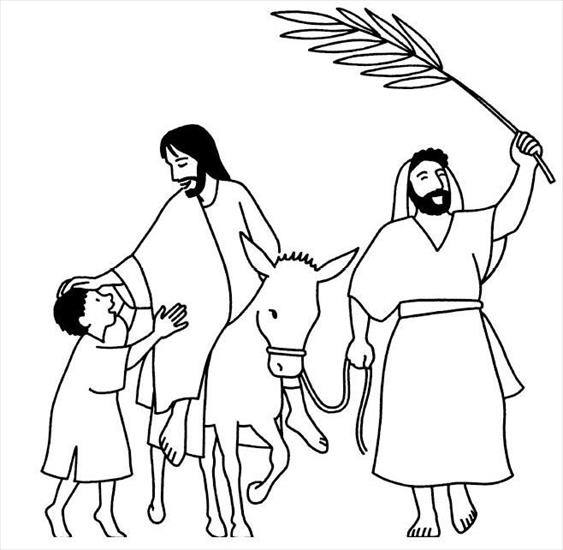 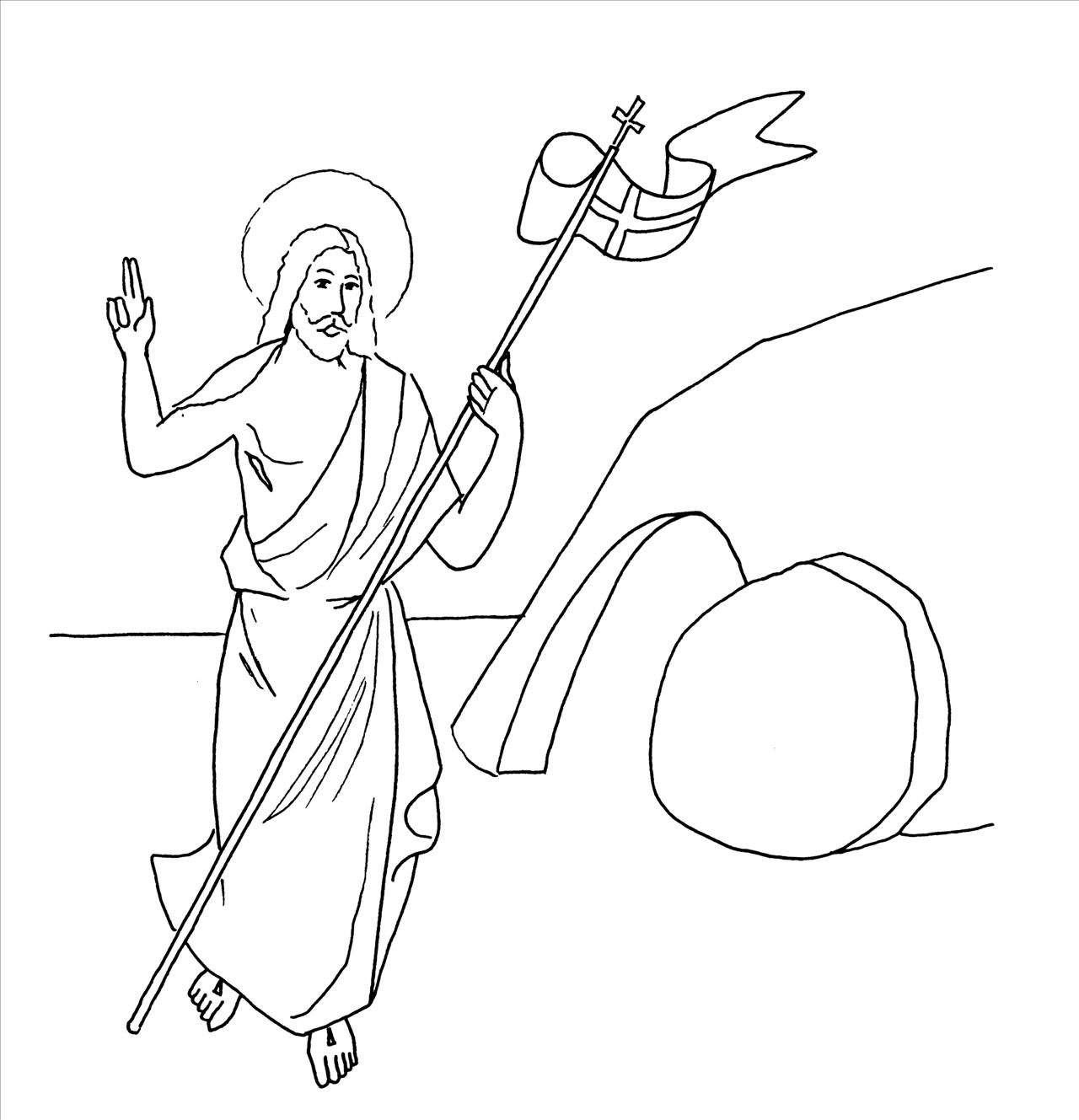 